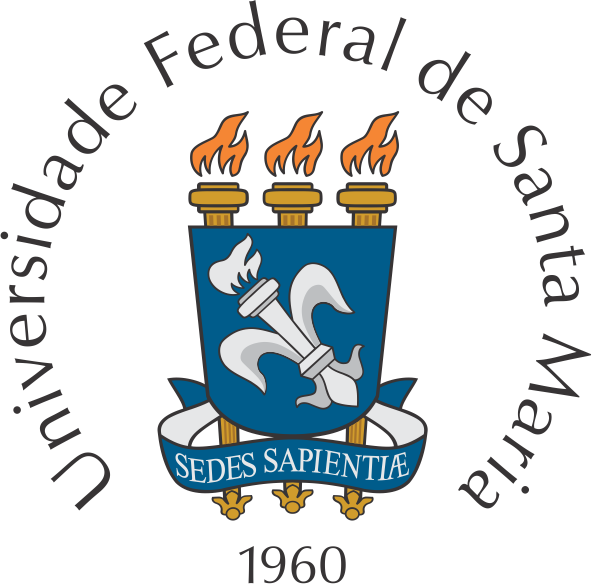 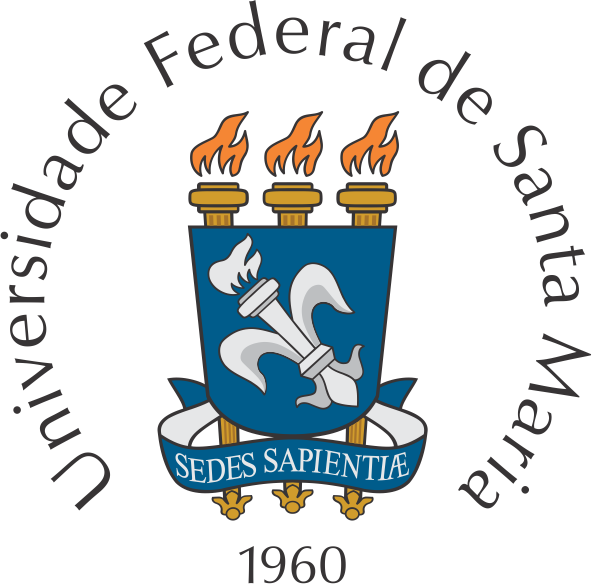 --------------------------------------------------------------------------------------------------------------------------PLANO DE TRABALHO DE DOCÊNCIA ORIENTADA Semestre Letivo/Ano: .................................À Coordenação do Programa: Pós-Graduação em Arquitetura e Urbanismo (PPGAUP) Pós-Graduação em Engenharia Ambiental (PPGEAmb) Pós-Graduação em Engenharia Civil (PPGEC)Marque a opção (acima) de acordo com a sua solicitação de matrícula.1. IDENTIFICAÇÃO DO DISCENTE   Nível:     Mestrado   	 Doutorado   Aluno(a):                                      Matrícula:    Professor(a) orientador(a):    Bolsista:  Sim   Não                 Qual:   CAPES    CNPq     Outro:..................... 2. IDENTIFICAÇÃO DA DISCIPLINA DA GRADUAÇÃO   Disciplina:									 Código:    Professor(a) responsável:   Curso de graduação:    Turmas da mesma disciplina:   1      2      3   Carga horária total da disciplina:						3. OBJETIVOS O que objetiva com a experiência na docência orientada.4. PROGRAMAÇÃO DA DOCÊNCIA ORIENTADAAtendendo aos critérios no final deste plano, descrever a programação, o que será trabalhado e ao final o resumo das atividades e carga horária correspondente no quadro (exemplo de aulas teóricas e/ou práticas, correção de avaliações/exercícios, atendimento extraclasse e/ou outras atividades). Inclua mais linhas se necessário.5. METODOLOGIADescrever a forma como conduzirá as atividades propostas pela sua programação.6. UNIDADES DO PROGRAMAApenas o que será trabalhado na docência orientada.BIBLIOGRAFIABibliografia a ser consultada pelo(a) discente para desenvolver as atividades de docência.Atenção aos critérios de atendimento à carga horária das atividades referente à PROGRAMAÇÃO DA DOCÊNCIA ORIENTADA (item 4):A  carga horária para a docência orientada não deverá ultrapassar 15 horas.O conjunto de atividades ministradas frente a alunos(as) de graduação não poderá exceder 30% do total da carga horária da disciplina, considerando todos os discentes em estágio de docência orientada para uma mesma turma da disciplina de graduação.Para bolsistas CAPES – DS a carga horária máxima semanal do estágio docência será de 4 horas.-------------------------------------------------------------------------------------------------------------------------Esse documento deve ser assinado eletronicamente, pelo aluno, orientador e docente responsável pela disciplina. Enviar juntamente com a Solicitação de Docência Orientada via Processo Eletrônica Nacional – PEN da UFSM.Caso não tenha cadastrado sua assinatura eletrônica na UFSM deve acessar as instruções: https://www.ufsm.br/app/uploads/sites/416/2020/04/Passo-a-passo-termo-assinatura-eletronica-PEN-SIE.pdf).Mestrado  Docência Orientada I - APG303Mestrado  Docência Orientada II - APG304Doutorado  Docência Orientada III - APG305Doutorado  Docência Orientada IV- APG306Carga HoráriaAtividades Carga horária Total (máximo 15h)